Stoichiometry: Limiting and Excess: Quiz 5cMake sure to SHOW ALL WORK, INCLUDE UNITS and correct SIG FIGS! For the following please include a BALANCED EQUATIONSulfur (S8) reacts with oxygen to produce sulfur trioxide gas.  If 6.30 g of sulfur reacts with 7.00 L of oxygen gas at STP, what is the limiting reactant?  How many grams of sulfur trioxide will be produced from this reaction?Answers: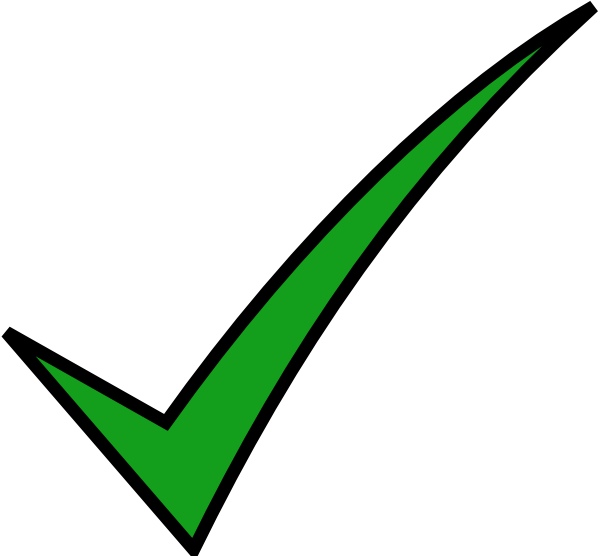 